Градска управа за инфраструктуру и развој  Града Ужица објављујеОБАВЕШТЕЊЕ О ОБУСТАВИ ПОСТУПКА НАБАВКЕна коју се не примењују одредбе Закона о јавним набавкама у складу са чланом 27.став 1.тачка 1) Закона о јавним набавкама („Сл.гласник РС“ број 91/19)Назив наручиоца: Град Ужице, Градска управа за инфраструктуру и развојАдреса наручиоца: Димитрија Туцовића бр.52, Ужице Интернет страница: www.uzice.rs Врста предмета набавке: услугеОпис предмета набавке: Израда пројектно-техничке документације за уградњу гасног генератора топлоте за објекат Народног позоришта VIII брoj 404-229/22Процењена вредност јавне набавке:  700.000 динара без ПДВ-аБрој примљених понуда: 1  (једна) примљена понуда Подаци о понуђачима: Предузеће за пројектовање, производњу и услуге Екотерм доо Ужице, ул.Вуколе Дабића 4, Ужице Разлог за обуставу: Нису испуњени услови за доделу уговора. Наручилац није прибавио ниједну прихватљиву понуду.Лице за контакт: Славиша Пројевић, slavisa.projevic@uzice.rs 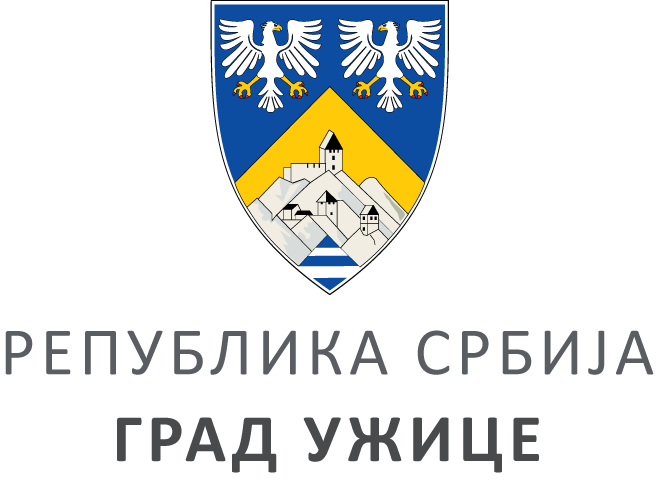 ГРАДСКА УПРАВА ЗА ИНФРАСТРУКТУРУ И РАЗВОЈГРАДСКА УПРАВА ЗА ИНФРАСТРУКТУРУ И РАЗВОЈГРАДСКА УПРАВА ЗА ИНФРАСТРУКТУРУ И РАЗВОЈГРАДСКА УПРАВА ЗА ИНФРАСТРУКТУРУ И РАЗВОЈVIII ББрој: 404-229/22ББрој: 404-229/22Датум:Датум:19.08.2022. године